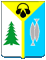 АДМИНИСТРАЦИЯ
ГОРОДА НИЖНЕВАРТОВСКА
ХАНТЫ-МАНСИЙСКИЙ АВТОНОМНЫЙ ОКРУГ-ЮГРАПриложение к распоряжению администрации городаот 28.11.2011 №2002-р




от 28.11.2011 №2002p


О ходе реализации постановления администрации города от 27.06.2011 №720 "О мерах, направленных на обеспечение исполнения бюджета города Нижневартовска в 2011 году" за 9 месяцев 2011 годаВ соответствии с постановлением администрации города от 27.06.2011 №720 "О мерах, направленных на обеспечение исполнения бюджета города Нижневартовска в 2011 году":1. Принять к сведению информацию о ходе реализации постановления администрации города от 27.06.2011 №720 "О мерах, направленных на обеспечение исполнения бюджета города Нижневартовска в 2011 году" за 9 месяцев 2011 года согласно приложению.2. Признать удовлетворительной работу главных распорядителей средств бюджета города и главных администраторов доходов бюджета города по выполнению постановления администрации города от 27.06.2011 №720 "О мерах, направленных на обеспечение исполнения бюджета города Нижневартовска в 2011 году" за 9 месяцев 2011 года.
Глава администрации города А.А. БадинаИнформацияо ходе реализации постановления администрации городаот 27.06.2011 №720 "О мерах, направленных на обеспечениеисполнения бюджета города Нижневартовска в 2011 году"за 9 месяцев 2011 года